ПРЕЗЕНТАЦИЈА ПРИМЕРА ДОБРЕ ПРАКСЕ „СРПСКА СРЕДЊОВЕКОВНА КЊИЖЕВНОСТ У НАСТАВИ“28.2.2019. (четвртак) 19.00-20.00РЕГИОНАЛНИ ЦЕНТАР ЗАПРОФЕСИОНАЛНИРАЗВОЈ ЗАПОСЛЕНИХ У ОБРАЗОВАЊУ -  НИШПариске комуне бб, 18000 Ниш, СрбијаТел:+38118202300; Факс:+381 18 202 420info@rcnis.edu.rs; http://www.rcnis.edu.rsт.р. 840-842668-41; ПИБ 103895510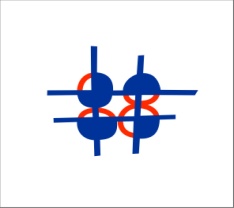 REGIONAL CENTER FOR PROFESSIONAL DEVELOPMENT OF EMPLOYEES IN EDUCATION, NIŠPariske komune bb, RS-18000 Niš, SerbiaPhone:+38118 202 300; Fax:+381 18 202 420info@rcnis.edu.rs; http://www.rcnis.edu.rsВремеАктивностРеализатор19.00 -19.45Теоријски увод -Корелацијско интегративни методички системПрактични примери 2 часа за основну школу и 2 часа за средње школе и гимназијеЕлизабете Каралић, професорке српског језика и књижевности и педагошки саветник.   ОШ “Бубањски хероји” и Гимназија “Светозар Марковић” 19.45 -20.00Питања, коментари, дискусијаЕлизабете Каралић, професорке српског језика и књижевности и педагошки саветник.   ОШ “Бубањски хероји” и Гимназија “Светозар Марковић”